НАЦИОНАЛЕН ВОЕНЕН УНИВЕРСИТЕТ „ВАСИЛ ЛЕВСКИ“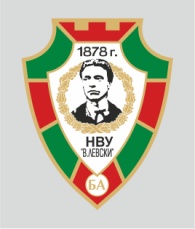 РЕГИСТРАЦИОНЕН ФОРМУЛЯРЗА СТУДЕНТИ ЗА УЧАСТИЕ В2-ДНЕВЕН МЛАДЕЖКИ КАРИЕРЕН АКСЕЛЕРАТОРДата и начален час: 	06 – 07 март 2023 г., 09:00 ч.Място: 	НВУ „Васил Левски“, гр. Велико Търново 5000, бул. „България” №76, факултет „Логистика и технологии”Моля, да изпратите регистрациония формуляр заедно с Ваша автобиография на е-мейл office@rin-consult.com до 05 март 2023 г.Дата:							Подпис:...............................................УчастникИме, презиме и фамилия: Курс:Специалност:  КонтактиКонтактиТел. за връзка: E-mail: